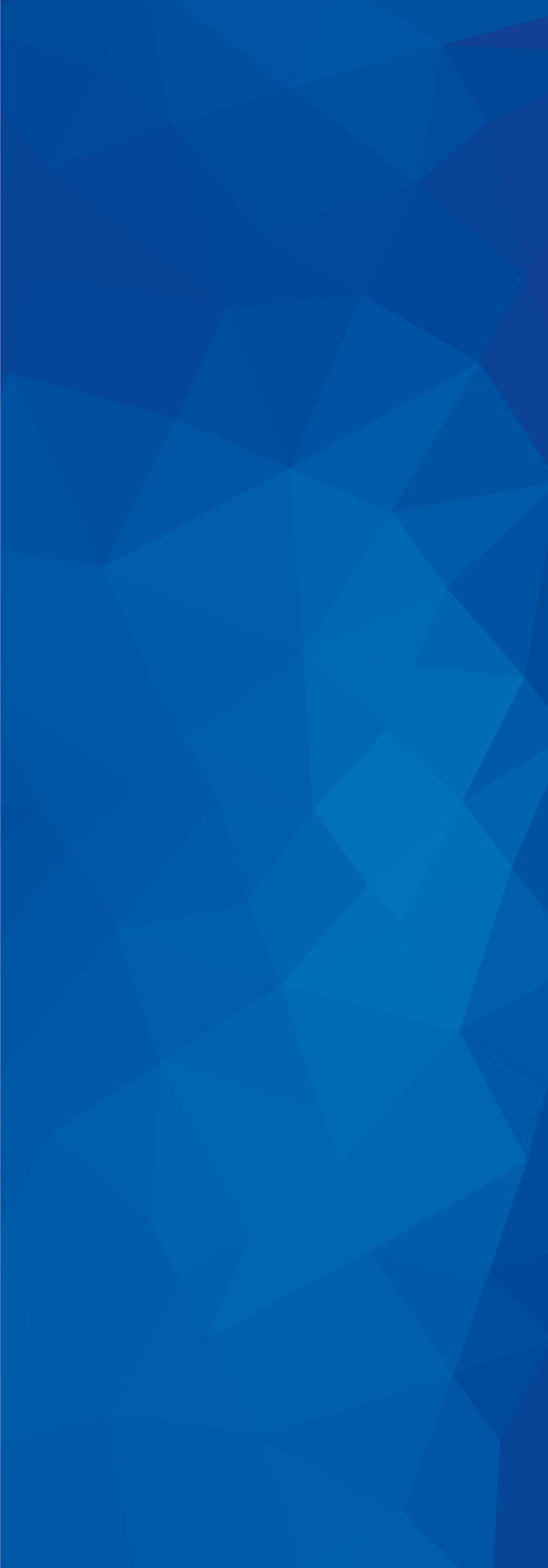 Impactdocument
[Subtitel][Klant]1. InleidingBelangrijke uitgangspunten tijdens deze implementatie zijn dat proces- en dataoptimalisatie gerealiseerd worden. Daarnaast moet er worden vastgehouden aan de best practice van AFAS. Gevolg hiervan is dat er binnen domeinen belangrijke veranderingen gerealiseerd worden. Deze veranderingen staan beschreven in dit impactdocument die door elke werkgroep van het project is opgesteld. Het doel van dit impactdocument is het vastleggen van de belangrijkste veranderingen als gevolg van de implementatie. Op deze manier kan de stuurgroep besluiten over de veranderingen. Na het vaststellen van de veranderingen vormt het impactdocument het startpunt voor het realiseren van de veranderingen. Elke verandering wordt hieronder inhoudelijk beschreven, daarna wordt het belang van de verandering uitgelegd en als laatste wordt de impact van de verandering toegelicht. In dit impactdocument worden de volgende veranderingen beschreven:Verandering 1: Bankrekening wijzigen Verandering 2: InstroomprocesVerandering 3: JournaalpostanalyseVerandering 4: Bestelproces voor de besteller2. Veranderingen en impact3. BeleidsnotitieElke verandering wordt inhoudelijk beschreven, daarna wordt het belang van de verandering uitgelegd.Naast de verandering wordt de impact van de verandering toegelicht: Verandering 1: Bankrekening wijzigenInhoudelijke beschrijvingIn de huidige situatie wordt het wijzigen van een bankrekening geaccordeerd door salarisadministratie…..Waarom deze verandering?In de nieuwe situatie wordt het wijzigen van een bankrekening automatisch goedgekeurd. Door het automatisch goed te keuren scheelt dat administratieve handelingen bij salarisadministratie. Medewerker wordt zelf verantwoordelijk voor zijn/haar gegevens.Impact van de verandering?Impact is medium. Medewerker wordt zelf verantwoordelijk en het is van belang dat hij/haar gegevens goed controleert. Indien de medewerker geen eigen verantwoordelijkheid heeft kan er op verkeerde rekeningnummer salaris gestort worden.ActiesInformeren van de medewerkers eigen verantwoordelijkheid van het wijzigen van bankrekeningnummers.VeranderingHuidige werkwijzeNieuwe werkwijzeImpactInrichtingsdocument beschrijving?Bankrekening wijzigenControle door salarisadministratieAutomatisch goedkeurenKleinHoofdstuk 2. ESS mutatiesInstroom procesControle door controllingControlling niet meer meenemen in procesKleinHoofdstuk 4. InstroomLoonjournaalpostanalyseHandmatig inlezenAutomatisch gejournaliseerd naar FinancieelMediumHoofdstuk 6. PayrollBestelproces bestellerAfhankelijk type kanaal. Nu 7 type kanalen beschikbaar.Wordt één kanaal: AFAS InSite inkoopportaalGrootHoofdstuk 10. Inkoop